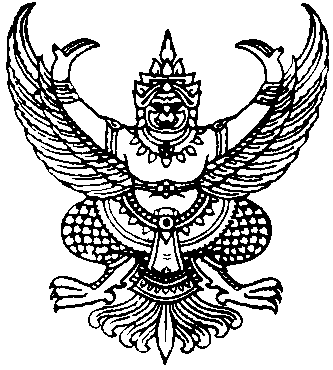                                                 ประกาศเทศบาลตำบลปากน้ำฉวางเรื่อง ประกาศผู้ชนะการเสนอราคา จัดจ้างเปลี่ยนถ่ายน้ำมันเครื่องรถยนต์ส่วนกลาง หมายเลขครุภัณฑ์                    002 - 61 - 0001  หมายเลขทะเบียน  กว 1480 นครศรีธรรมราช  โดยวิธีเฉพาะเจาะจง                                            ----------------------------------------------------		ตามที่ เทศบาลตำบลปากน้ำฉวาง ได้มีโครงการ จัดจ้างเปลี่ยนถ่ายน้ำมันเครื่องรถยนต์ส่วนกลาง หมายเลขครุภัณฑ์  002 - 61 - 0001  หมายเลขทะเบียน  กว 1480 นครศรีธรรมราช  โดยวิธีเฉพาะเจาะจง  นั้น		จัดจ้างเปลี่ยนถ่ายน้ำมันเครื่องรถยนต์ส่วนกลาง หมายเลขครุภัณฑ์  002 - 61 - 0001  หมายเลขทะเบียน  กว 1480 นครศรีธรรมราช  จำนวน  1  โครงการ ผู้ได้รับการคัดเลือก  ได้แก่  จากบริษัท        สุราษฎร์ปิยะ  โดยนายไพบูลย์  วัฒนนุพงศ์  (ผู้รับมอบอำนาจ)  โดยเสนอราคา  เป็นเงินทั้งสิ้น 2,588.33 บาท  (สองพันห้าร้อยแปดสิบแปดบาทสามสิบสามสตางค์)  รวมภาษีมูลค่าเพิ่มและภาษีอื่น  ค่าขนส่ง ค่าจดทะเบียน  และค่าใช้จ่ายอื่นๆ  ทั้งปวง                                                                                                                                                                                                                                                                                                                                                                                                                                                                                                                                                                                                                                                                                                                                                                                                                                                                                                                                                                                                                                                                         						ประกาศ  ณ  วันที่   6  กันยายน  พ.ศ.  2561								(นายบุญธรรม  รุ่งเรือง)    นายกเทศมนตรีตำบลปากน้ำฉวาง